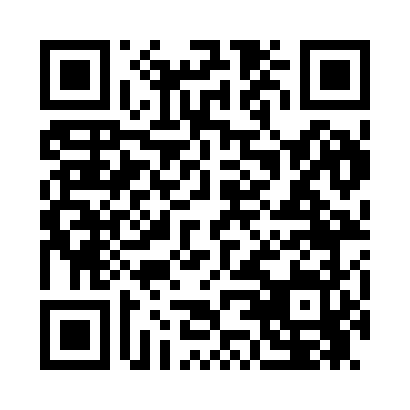 Prayer times for Comettsburg, Pennsylvania, USAMon 1 Jul 2024 - Wed 31 Jul 2024High Latitude Method: Angle Based RulePrayer Calculation Method: Islamic Society of North AmericaAsar Calculation Method: ShafiPrayer times provided by https://www.salahtimes.comDateDayFajrSunriseDhuhrAsrMaghribIsha1Mon4:175:561:265:258:5610:342Tue4:185:561:265:268:5610:343Wed4:195:571:265:268:5610:344Thu4:205:571:275:268:5610:335Fri4:205:581:275:268:5510:336Sat4:215:591:275:268:5510:327Sun4:225:591:275:268:5510:328Mon4:236:001:275:268:5410:319Tue4:246:001:275:268:5410:3010Wed4:256:011:285:268:5410:2911Thu4:266:021:285:268:5310:2912Fri4:276:031:285:268:5310:2813Sat4:286:031:285:268:5210:2714Sun4:296:041:285:268:5210:2615Mon4:306:051:285:268:5110:2516Tue4:316:061:285:268:5010:2417Wed4:336:061:285:268:5010:2318Thu4:346:071:285:268:4910:2219Fri4:356:081:285:268:4810:2120Sat4:366:091:285:258:4710:2021Sun4:376:101:285:258:4710:1922Mon4:396:111:295:258:4610:1823Tue4:406:121:295:258:4510:1724Wed4:416:121:295:258:4410:1525Thu4:426:131:295:258:4310:1426Fri4:446:141:295:248:4210:1327Sat4:456:151:295:248:4110:1128Sun4:466:161:295:248:4010:1029Mon4:486:171:285:238:3910:0930Tue4:496:181:285:238:3810:0731Wed4:506:191:285:238:3710:06